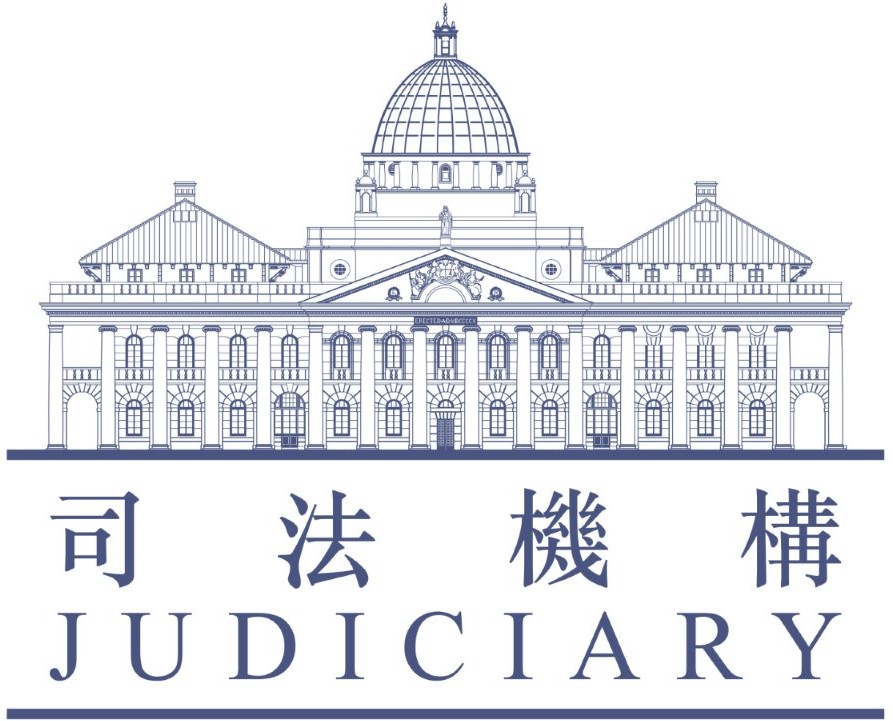 Entry FormList of Accredited Mediators for the 
Building Management Mediation Co-ordinator's OfficePART I - PERSONAL PARTICULARS1.1	Name	(English):	(Surname) 	*(Other names) 	(in full)		(Chinese):	 	1.2	*:  	1.3	Profession (Please choose only one box) 		 Architect	 Barrister-at-law 	 Counsellor	 Engineer	 Property Management Officer	 Psychologist	 Social Worker	 Solicitor	 Surveyor	 Therapist	 Others (please specify: 	)1.4	Name of Employer (if any)	(English):	 		(Chinese):	 	1.5	Position in Organization	(English):	 		(Chinese):	 	1.6	Correspondence Address	(English):	 		(Chinese):	 	1.7	Telephone No.:	 (Office) 	(Mobile) 	1.8	Fax No.:	 	1.9	Email Address:	 	1.10	Academic Qualification (Institutes and year obtained):PART II – RELEVANT EXPERIENCE AND INFORMATION2.1	Details of Accreditation in the Hong Kong Mediation Accreditation Association Limited (“HKMAAL”):            (please attach certificate from HKMAAL and note item 4.4)	(i)	Date obtained (Month/Year):       /      .  (ii)	Practising mediation since (Month/Year):       /      . (iii)	Approximate no. of mediation cases handled in the past 3 years	                        case(s)2.2	Relevant Experience in the Fields of Law or Mediation:
(If there is insufficient space, please give details on a separate sheet to be attached to the Entry Form.)2.3	Mediation Service Offered and Venue for Mediation:(i)	Fees Charging:	 (You may choose more than one box)	Pro bono service for  case(s), subject to a maximum of 15 hours per case. 	(Mediators may consider extending the number of hour if it would facilitate an agreement between parties concerned, as and when appropriate)	Fee-charging service at an hourly rate of HK$  	.	Others (Please specify)  	Venue for Mediation Appointments:                   (Please choose only one box)	I will provide mediation venue as follow: Chinese:   	English:   	Office hours:		Weekdays	Office Hours	Non Office Hours	Saturday	Sunday	Public Holidays(You may choose more than one box)(N.B.: Office hours denote normal working hours   (i.e. 9am. - 6pm.))	I will not provide mediation venueAvailable to provide Online Mediation:	(Please choose only one box)	Yes	 No2.4	Language and Dialect Proficiency:I have the skills and expertise in the following language/dialect:	(You may choose more than one box) English	 Cantonese	 Putonghua	 Others (Please specify)  	I have the skills and expertise in drafting documents in:	(You may choose more than one box) English	 Chinese Others (Please specify)  	PART III – PROFILE SUMMARYPART IV - DECLARATION4.1	I declare that the information provided in this Entry Form is accurate to the best of my knowledge and belief.4.2	I understand that the information provided on this Entry Form namely, the mediator’s name, profession, name of accreditation body, year of accreditation, the year commencing practising mediation, no. of mediation cases handled in the past 3 years, language/dialect proficiency (spoken and written), pro bono/mediation fee to be charged, venue and time for mediation appointment, telephone and fax number may be included in the List of Accredited Mediators at the discretion of the Building Management Mediation Co-ordinator’s Office (“BMMCO”) and may be accessible to members of the public upon enquiry.4.3	I agree to notify the Mediation Co-ordinator as soon as possible:if there is any change in the information provided in this Entry Form; andif I am not available to take on any mediation work for a period of 4 weeks or more. 4.4	I undertake to notify the Mediation Co-ordinator if I cease to be Accredited Mediator/member of HKMAAL.4.5	I undertake to abide by the following terms if I receive cases which have attended Information Sessions and/or Pre-mediation Consultation at BMMCO:to comply with the mediation Rules and relevant Guidelines of HKMAAL and the Hong Kong Mediation Code; andto provide mediation case statistics and data as required by BMMCO for the purposes of evaluation of mediation service of the Office.4.6      I apply to have my name included on the List of Accredited Mediators. I also agree to the access of the Mediation Co-ordinator to my personal data kept in HKMAAL.Date: 				Signature: 			Note:Please submit the Entry Form (Part I, II & III in MS Word format), with scanned Part IV and Certificate of HKMAAL to Building Management Mediation Co-ordinator’s Office by email at bmmco@judiciary.hk.  Alternatively, you may submit the completed Entry Form with a copy of Certificate of HKMAAL by fax or by post:Address:	Room 206 - 208, 2/F,
Lands Tribunal Building,
38 Gascoigne Road,
KowloonFax:	2782 5780Applicants are advised to provide all the information requested in the relevant documents, where applicable, failing which the Mediation        Co-ordinator may refuse to process and consider their applications.The Mediation Co-ordinator reserves the right to require further information or proof as to the information provided.For enquiries concerning submission of this Entry Form, please contact Mediation Co-ordinator at 2170 3858.PART V – STATEMENT OF COLLECTIONPurpose of Collection5.1	The personal data provided in this form will be used:- for arranging mediation service; andfor the purposes of enabling the Mediation Co-ordinator to discharge her duties and functions under the Building Management Mediation Co-ordinator’s Office and may be accessible to members of the public upon enquiry.5.2	The provision of personal data by you is voluntary.  If you do not provide sufficient information, the Mediation Co-ordinator may not be able to process your application for your name to be included on the List of Accredited Mediators.Classes of Transferees5.3	The personal data you provide on this form may be disclosed to the public, government departments or other relevant parties for the purposes stated in paragraph 5.1 above.Access and Correction of Personal Data5.4 	You have a right of access and correction with respect to your personal data as provided for in Sections 18 and 22 and Principle 6 of Schedule 1 of the Personal Data (Privacy) Ordinance (Cap. 486). Your right of access includes the right to obtain a copy of your personal data provided by this form upon payment of a prescribed fee.Enquiries5.5	Enquiries concerning the personal data collected by means of this form, including the making of request for access and correction, should be addressed to:Mediation Co-ordinatorBuilding Management Mediation Co-ordinator’s OfficeRoom 206 - 208, 2/F, Lands Tribunal Building,
38 Gascoigne Road, KowloonTel.: 2170 3858DateName of OrganizationType of WorkName (*)姓名 (*)Name (*)姓名 (*)Profession專業Profession專業Name of Accreditation Body
調解員資格認可機構Name of Accreditation Body
調解員資格認可機構Year of Accreditation 取得調解員資格年份Year of Accreditation 取得調解員資格年份Practising Mediation since
從事調解工作自Practising Mediation since
從事調解工作自No. of Mediation Cases Handled In The Past 3 Years過去三年處理調解個案數目No. of Mediation Cases Handled In The Past 3 Years過去三年處理調解個案數目Language / 
Dialect Proficiency語言能力Spoken 交談Language / 
Dialect Proficiency語言能力Written書寫Pro Bono / 
Mediation Fee To Be Charged
免費 / 調解費用Pro Bono / 
Mediation Fee To Be Charged
免費 / 調解費用Venue for Mediation Appointment調解會面地址Venue for Mediation Appointment調解會面地址Time for Mediation Appointment調解會面時間Time for Mediation Appointment調解會面時間Telephone No.電話Telephone No.電話(Office): 	(Mobile): 	Fax. No.傳真Fax. No.傳真